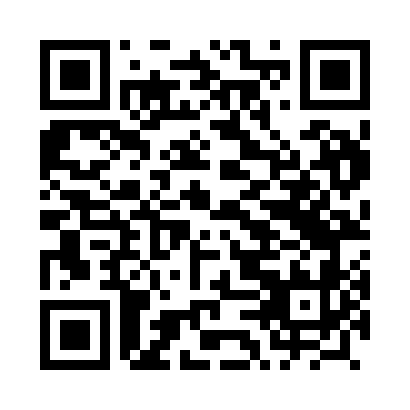 Prayer times for Leki Wielkie, PolandWed 1 May 2024 - Fri 31 May 2024High Latitude Method: Angle Based RulePrayer Calculation Method: Muslim World LeagueAsar Calculation Method: HanafiPrayer times provided by https://www.salahtimes.comDateDayFajrSunriseDhuhrAsrMaghribIsha1Wed2:495:2312:515:598:2010:432Thu2:455:2112:516:008:2210:463Fri2:415:1912:516:018:2310:494Sat2:385:1712:516:028:2510:535Sun2:375:1612:516:038:2710:566Mon2:365:1412:516:048:2810:577Tue2:355:1212:516:058:3010:588Wed2:355:1012:506:068:3110:589Thu2:345:0912:506:078:3310:5910Fri2:335:0712:506:088:3511:0011Sat2:335:0512:506:098:3611:0012Sun2:325:0412:506:108:3811:0113Mon2:315:0212:506:118:3911:0214Tue2:315:0012:506:128:4111:0315Wed2:304:5912:506:138:4311:0316Thu2:294:5712:506:138:4411:0417Fri2:294:5612:506:148:4611:0518Sat2:284:5512:506:158:4711:0519Sun2:284:5312:506:168:4911:0620Mon2:274:5212:516:178:5011:0721Tue2:274:5012:516:188:5111:0722Wed2:264:4912:516:198:5311:0823Thu2:264:4812:516:198:5411:0824Fri2:254:4712:516:208:5611:0925Sat2:254:4612:516:218:5711:1026Sun2:254:4512:516:228:5811:1027Mon2:244:4312:516:228:5911:1128Tue2:244:4212:516:239:0111:1229Wed2:244:4212:516:249:0211:1230Thu2:234:4112:526:259:0311:1331Fri2:234:4012:526:259:0411:13